Надуйте воздушный шарик. Почему шарик увеличивает свой объем? Удалось ли сжать воду?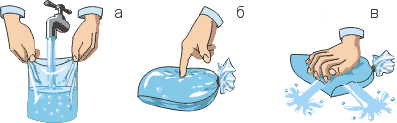 Продемонстрируйте закон Паскаля.Для космонавтов пищу изготавливают в полужидком виде и помещают в тюбики с эластичными стенками. Что помогает космонавтам выдавливать пищу из тюбиков?Как проще удалить вмятину с мячика для настольного тенниса?Объясните как действует закон Паскаля в данном случае?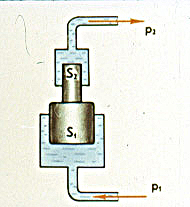  Объясните как действует закон Паскаля в данном случае?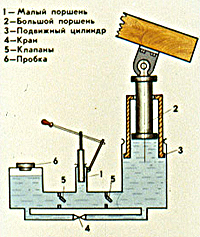  Объясните как действует закон Паскаля в данном случае?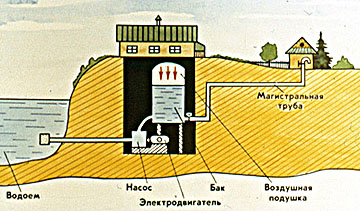  Объясните как действует закон Паскаля в данном случае?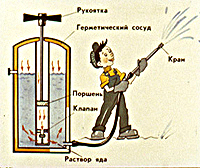  Объясните как действует закон Паскаля в данном случае?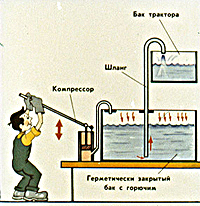 